PROGRAMA DE CURSODISCIPLINA: GAP00134 ANTROPOLOGIA III                  1º / 2018PROFESSORA: SIMONE PONDÉ VASSALLOHORÁRIO: 2as das 18h às 20h; 4as das 20h às 22h                       Ementa: O curso pretende explorar alguns dos principais autores, conceitos e perspectivas teórico-metodológicas da Antropologia Social Britânica clássica e do Estruturalismo francês. Para tanto, iremos nos concentrar nas seguintes escolas: funcionalista, estrutural-funcionalista e estruturalista.Avaliação: Trabalhos de grupo, estudos dirigidos, provas presenciais.INTRODUÇÃO:ERIKSEN, Thomas H. e NIELSEN, Finn S. História da antropologia. Petrópolis, Vozes, 2007. “Quatro pais fundadores”, p. 49-68.UNIDADE I – Funcionalismo e Estrutural funcionalismoMALINOWSKI, Bronislaw. “A teoria funcional”. In: Uma Teoria Científica da Cultura. 3ª edição. Rio de Janeiro: Zahar Editores, 1975 [1944] (pp. 133-165).MALINOWSKI, Bronislaw. 1925. Magia, Ciência e Religião, Lisboa, Eds. 70. Cap 1 “O Homem primitivo e sua religião”; cap. 2 “Superioridade racional do homem sobre o meio envolvente”.RADCLIFFE-BROWN, A. R. Estrutura e função na sociedade primitiva. Petrópolis, Vozes, 1973. [1940],“O irmão da mãe na África do Sul” [1924], p. 27-45; cap. 4 “Apontamentos sobre a Relação de Brincadeira” ; cap. 5 “Nota adicional sobre as relações de brincadeira”.RADCLIFFE-BROWN, A. R. Estrutura e função na sociedade primitiva. Petrópolis, Vozes, 1973. [1940], caps. 9 “Do conceito de função nas ciências sociais” e 10 “Da estrutura social”.EVANS-PRITCHARD, E.E. Bruxaria, oráculos e magia entre os Azande. Rio de Janeiro, Jorge Zahar, 2. ed., 2005 [1937]. “A bruxaria é um fenômeno orgânico e hereditário”, p. 33-48; “A noção de bruxaria como explicação dos infortúnios”, p. 49-61.EVANS-PRITCHARD, E.E. Os Nuer. São Paulo: Perspectiva, 2. ed., 2002 [1940]. “Introdução” (p. 5-21); “Tempo e espaço” (p. 107-150); “O sistema político” (p. 151-200). GLUCKMAN, Max. Análise de uma situação social na Zululândia moderna. In: FELDMAN-BIANCO, Bela (org.). Antropologia das sociedades contemporâneas. São Paulo, Ed. UNESP, 2009.TURNER, Victor. Floresta de símbolos: aspectos do ritual Ndembu. Niterói, Eduff.  UNIDADE II - EstruturalismoLÉVI-STRAUSS, Claude. “Introdução: História e Etnologia”; “O feiticeiro e sua magia” e “A eficácia simbólica”. In: Antropologia Estrutural. Rio de Janeiro: Tempo Brasileiro, 1973 [1958](pp. 13-41; 193-213; 215-236).__________________. “Introdução à Obra de Marcel Mauss”. In: MAUSS, Marcel. Sociologia e Antropologia. São Paulo: Cosac Naify, 2003 [1950] (pp. 11-45).__________________. “A gesta de Asdiwal”. In: Antropologia estrutural II. Rio de Janeiro, Ed. Tempo Brasileiro, 1976.__________________. “A Ciência do Concreto”. In: O Pensamento Selvagem. São Paulo: Ed. Nacional, 1976 (pp. 19-55).UNIVERSIDADE FEDERAL FLUMINENSEInstituto de Ciências Humanas e Filosofia   Departamento de Antropologia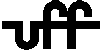 